RADEČE (učiteljica Martina Jovič)REŠITEV NALOGE 18.–22. 5. 2020NAUK O GLASBI, 2. razredMALI GLASBENIKI 2: str. 72, vaja 29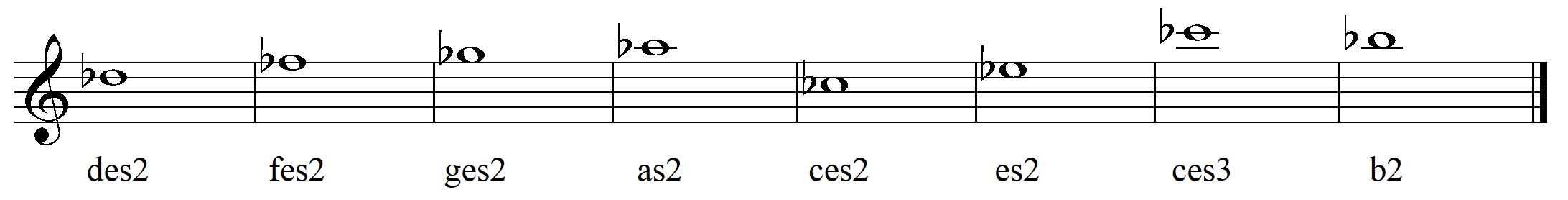 